Presseinformation»Johannisglut« von Karin JoachimMeßkirch, April 2019Der Tod wandert mit
Neuer Ahr-Krimi von Karin Joachim – Der dritte Fall für Tatortfotografin Jana VogtZum BuchTatortfotografin Jana Vogt erlebt gerade einen beruflichen und privaten Neuanfang. Als Mitarbeiterin in Clemens Wielands Ermittlerteam ist sie damit beschäftigt, Fotos von ungeklärten Kriminalfällen neu zu bewerten. An einem Wochenende im Juni begleiten Jana und ihre Freundin Meike Jacob die ehemaligen Mitglieder einer universitären Theatergruppe auf einer Ahrsteig-Wanderung. Jana soll Fotos machen, während Meike die Gruppe durch das Gebirge führt. Schnell wird jedoch klar, dass die Mitglieder der Gruppe ein dunkles Geheimnis zu hüten scheinen. Vor genau 30 Jahren ist eine der Schauspielerinnen spurlos verschwunden. Haben sie in den Eifelwäldern nicht nur die Szenen eines Theaterstücks geprobt, sondern auch okkulte Riten aufleben lassen? Ungeahnt gerät Jana in einen ihrer Altfälle hinein. Kann sie die Schuldzuweisungen und Stimmen aus der Vergangenheit richtig deuten? Wandert der Mörder von damals jetzt mit ihr Seite an Seite?Die AutorinKarin Joachim wurde in Bonn-Bad Godesberg geboren und lebt seit über 20 Jahren im Ahrtal. Die studierte Germanistin und Anglistin sowie ehemalige Leiterin eines archäologischen Museums ist heute als freiberufliche Autorin tätig. In ihrer Freizeit ist sie mit ihrem Border Terrier unterwegs, mit dem sie die Natur erkundet und historische Orte besichtigt. www.karinjoachim.de www.lovelybooks.de/autor/Karin-Joachim/Johannisglut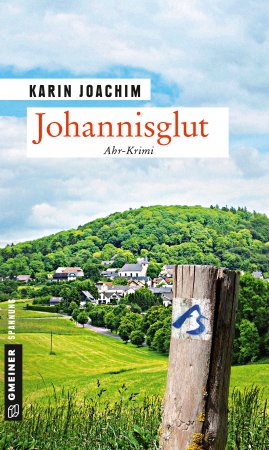 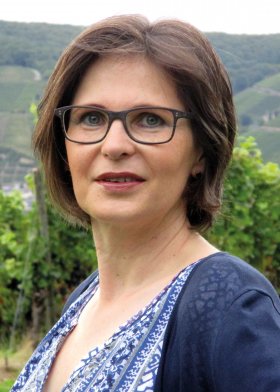 Karin Joachim288 SeitenEUR 12,00 [D] / EUR 12,40 [A]ISBN 978-3-8392-2389-5Erscheinungstermin: 17. April 2019 (Copyright Porträt: © privat) Kontaktadresse: Gmeiner-Verlag GmbH Petra WendlerIm Ehnried 588605 MeßkirchTelefon: 07575/2095-153Fax: 07575/2095-29petra.wendler@gmeiner-verlag.dewww.gmeiner-verlag.deAnforderung von Rezensionsexemplaren:Karin Joachim »Johannisglut«, ISBN 978-3-8392-2389-5Absender:RedaktionAnsprechpartnerStraßeLand-PLZ OrtTelefon / TelefaxE-Mail